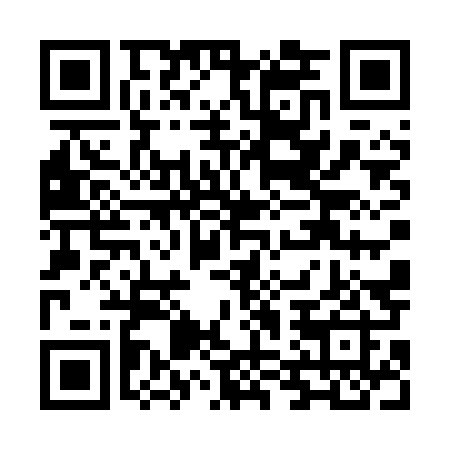 Ramadan times for Glodowo Wielkie, PolandMon 11 Mar 2024 - Wed 10 Apr 2024High Latitude Method: Angle Based RulePrayer Calculation Method: Muslim World LeagueAsar Calculation Method: HanafiPrayer times provided by https://www.salahtimes.comDateDayFajrSuhurSunriseDhuhrAsrIftarMaghribIsha11Mon4:054:056:0011:473:385:345:347:2212Tue4:034:035:5711:463:395:365:367:2413Wed4:004:005:5511:463:415:385:387:2614Thu3:573:575:5311:463:425:405:407:2815Fri3:553:555:5011:453:445:425:427:3016Sat3:523:525:4811:453:455:435:437:3217Sun3:503:505:4611:453:465:455:457:3418Mon3:473:475:4311:453:485:475:477:3619Tue3:443:445:4111:443:495:495:497:3820Wed3:423:425:3811:443:515:515:517:4021Thu3:393:395:3611:443:525:525:527:4222Fri3:363:365:3411:433:545:545:547:4523Sat3:333:335:3111:433:555:565:567:4724Sun3:313:315:2911:433:565:585:587:4925Mon3:283:285:2711:423:585:595:597:5126Tue3:253:255:2411:423:596:016:017:5327Wed3:223:225:2211:424:006:036:037:5528Thu3:193:195:1911:424:026:056:057:5729Fri3:163:165:1711:414:036:066:068:0030Sat3:143:145:1511:414:046:086:088:0231Sun4:114:116:1212:415:067:107:109:041Mon4:084:086:1012:405:077:127:129:072Tue4:054:056:0812:405:087:137:139:093Wed4:024:026:0512:405:107:157:159:114Thu3:593:596:0312:395:117:177:179:145Fri3:563:566:0112:395:127:197:199:166Sat3:533:535:5812:395:137:207:209:187Sun3:503:505:5612:395:157:227:229:218Mon3:463:465:5412:385:167:247:249:239Tue3:433:435:5112:385:177:267:269:2610Wed3:403:405:4912:385:187:277:279:28